Schedule Followed Yes No N/A Comments: Lesson starts on timeTeacher maintains close fidelity to the scriptSignals and Pacing Yes No N/A Comments:Teacher signal results in crisp choral response Teacher uses pacing when presenting lesson/script Feedback, Error Correction, and Firm up Yes No N/AComments:Positive feedback provided throughout the lessonStudent errors corrected on the spot After error correction, the teacher goes back in the lesson to see if target student can answer correctlyWorkbook Grading and Tests Yes No N/A Comments:Workbook has a teacher mark Evidence of test administered and scored 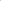 